    МИНИСТЕРСТВО СЕЛЬСКОГО ХОЗЯЙСТВА РФ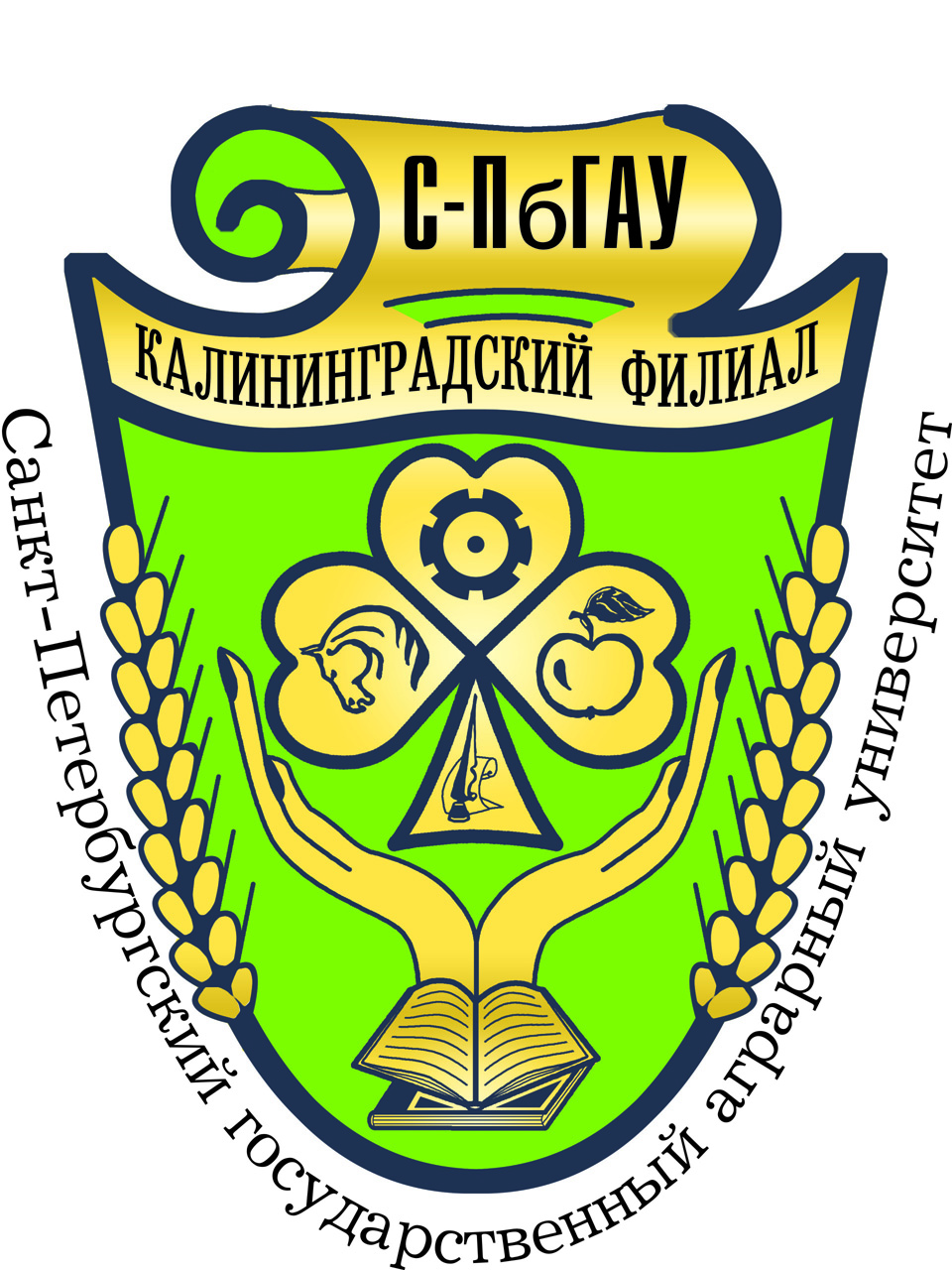 Калининградский филиалфедерального государственного бюджетного  образовательного учреждениявысшего образования«Санкт-Петербургский государственный аграрный университет»(Калининградский филиал ФГБОУ ВО СПбГАУ)  ул. Советская, 10, г. Полесск, Калининградская область, 238630 (40158) 3-52-95, 3-57-47, 3-55-03 факс:  3-55-42  E-mail: dir_kfspgau@mail.ru www.spbgau-kf.ruИНН 7820006490 КПП 392202001 ОГРН 1027808999239 ОКПО 35397318НАПРАВЛЕНИЕ НА ПРОХОЖДЕНИЕ ПРАКТИКИот ______________ 20__ года         №_______В соответствии с договором № ______________ от ______________ 20__ года между Калининградским филиалом ФГБОУ ВО СПбГАУ (далее – Филиал) и __________________________________________________________________________________(наименование базы практики)Филиал направляет для прохождения практики _________________________________________(учебная, производственная, преддипломная)__________________________________________________________________________________(фамилия, имя, отчество)обучающегося ______ курса ___________________________________________ по направлению подготовки________________________________________________________________________(шифр и наименование)с ______________ 20__ года  по ______________ 20__ года  продолжительностью _______ дней.Тема практики_____________________________________________________________________Контактный телефон обучающегося___________________________________________________Руководитель практики от Филиала____________________________________________________ (фамилия, имя, отчество)телефон ________________________Заместитель директора по учебной работе      ________________  /________________________/М.П.                           (подпись)                                (расшифровка подписи)----------------------------------------------------------------------------------------------------------------------------(линия отреза)ИЗВЕЩЕНИЕо прохождении   студентом    практикиСтудент___________________________________________________________________________Факультет_____________________________________________________курс________________Прибыл «____» __________20    г.   в   г.________________________________________________в_________________________________________________________________________________(наименование организации, предприятия)Приступил к прохождению практики в  ________________________________________________                                                                          __________________________________________________________________________________    (наименование  отдела, цеха ,  СМУ или участка)Руководитель практики от организации или предприятия ______________________________________________________                                                                                                                              (подпись)                                                                       (ф.,и.,о.)М.П.       